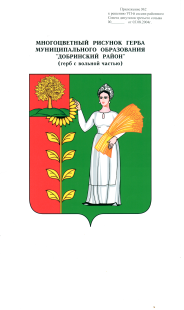 П О С Т А Н О В Л Е Н И ЕАДМИНИСТРАЦИИ СЕЛЬСКОГО ПОСЕЛЕНИЯНИЖНЕМАТРЕНСКИЙ СЕЛЬСОВЕТДобринского муниципального района Липецкой области30.12.2020г.                                   с.Нижняя Матренка                                № 80 Об утверждении плана антинаркотических                                                      мероприятий на территории сельского поселения                                       Нижнематренский сельсовет      В целях минимизации угрозы распространения наркомании, руководствуясь Федеральным законом от 08.01.1998 № 3-ФЗ «О психотропных веществах» (с изменениями и дополнениями), Указами Президента Российской Федерации  от 23.11.2020 года № 733  «Об утверждении стратегии государственной антинаркотической политики Российской Федерации до 2030 года», от 18.10.2007 года № 1374 «О дополнительных мерах по противодействию незаконному обороту наркотических средств, психотропных веществ и их прекурсоров» и в соответствии с Уставом  сельского поселения, администрация сельского поселения Нижнематренский сельсовет ПОСТАНОВЛЯЕТ: Создать антинаркотическую комиссию при администрации сельского поселения Нижнематренский сельсовет (приложение 1).2. Утвердить План антинаркотических мероприятий на территории сельского поселения Нижнематренский сельсовет на 2021-2025 годы (приложение 2).3.  Настоящее постановление вступает в силу с 01.01.2021года.4.  Контроль над исполнением настоящего постановления оставляю за собой.Глава  сельского поселения                                                                                                  Нижнематренский сельсовет                                                       В.В.Батышкин Приложение 1Утверждено                                                                                                                                постановлением администрации                                                                                                           сельского поселения                                                                                                             Нижнематренский сельсовет                                                                                                                           от 30.12.2020г.  № 80 Составантинаркотической комиссии сельского поселения Нижнематренский сельсоветПредседатель комиссии:  —  Батышкин Вадим Владимирович, глава сельского поселения Нижнематренский сельсовет,Заместитель председателя:        —  Горбунова Нина Николаевна, старший специалист администрации сельского поселения,Члены комиссии:- Бирюков Николай Николаевич, учитель МБОУ СОШ с.Нижняя Матренка  (по согласованию),- Маякова Марина Васильевна, старшая медсестра медицинского офиса общей врачебной практики  (по согласованию),- Валеева Людмила Викторовна, директор Ольховского сельского дома Культуры                                (по согласованию),- Федоров Сергей Викторович, участковый уполномоченный полиции  ОМВД России по Добринскому району (по согласованию),- Егорова Ольга Васильевна, директор Нижнематренского сельского дома Культуры                             (по согласованию) Приложение 2 к постановлению администрации                                                                                                       сельского поселения                                                                                                                  Нижнематренский сельсовет                                                                                                                          от 30.12.2020г. № 80 П Л А Нантинаркотических мероприятий на территориисельского   поселения Нижнематренский сельсовет на 2021- 2025 годы.№ п/пСодержаниеОтветственный                     исполнительСроки проведения1.Проведение заседаний антинаркотической комиссии Председатель комиссии1 раз в полугодие2.Сбор, обобщение и анализ информации о фактах распространения наркотических средств в местах проведения культурно-массовых и досуговых молодёжных мероприятий на территории сельского поселенияПредседатель комиссииПостоянно3.Размещение информации о проведении акции «Спорт против наркотиков» и «телефонов доверия» в общественных местах, организациях и на информационных стендах сельского поселенияАдминистрация сельского поселения, МБОУ СОШ с.Нижняя МатренкаПостоянно4.Проведение консультаций подростков, попавших в трудную жизненную ситуацию с привлечением специалистов узкого профиля (психолог, нарколог, юрист и др.)Комиссия, МБОУ СОШ с.Нижняя МатренкаПо мере необходимости5.Мониторинг информированности подростков о пагубном влиянии на здоровье человека табак курения, алкоголя, наркомании, ВИЧ.Анкетирование, тестирование обучающихся.МБОУ СОШ с.Нижняя Матренка, Нижнематренский сДК, Ольховский сДК .В течении года6.Проведение мероприятий в сельских библиотеках и Домах культуры по профилактике наркомании (информационные стенды,беседы). Библиотеки, сДК Апрель, октябрь7.Проведение месячника по профилактике наркомании и правонарушений на территории сельского поселения.Администрация сельского поселения, МБОУ СОШ с.Нижняя Матренка Сентябрь8.Проведение совместных рейдов с Советом профилактики правонарушений среди несовершеннолетних и защите их прав по семьям социального рискаАдминистрация сельского поселения, комиссияНе реже 1 раза в год9.Проведение рейдов по выявлению и уничтожению наркотик содержащих растений на территории сельского поселенияКомиссия, полицияВесенне-летне-осенний период10.Проведение культурно-массовых, спортивно-оздоровительных и досуговых мероприятий.Администрация сельского поселения, МБОУ СОШ с.Нижняя Матренка, Нижнематренский сДК, Ольховский сДКВ течение года11.Проведение рейдов по проверке дискотек, молодежных массовых мероприятий в вечернее времяАдминистрация сельского поселения, комиссия, полицияЕжемесячно 